COURSE TEXTBOOK LIST INFORMATION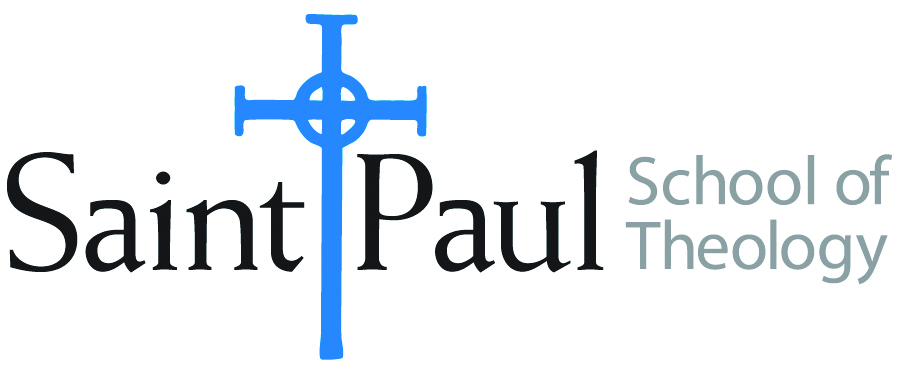 FACULTY INSTRUCTIONSFACULTY INSTRUCTIONSSTUDENT INSTRUCTIONS(Both Campuses)STUDENT INSTRUCTIONS(Both Campuses)For each semester taught, faculty should complete and submit a new form each time the course is taught and returned. Forms are due by the first day of registration for a given term.  DESKCOPY – ordered by faculty and adjuncts at a $200 max for 1st time use of text per course.  Please fill out an Expense Reimbursement Form, attach all actual/delivered receipts, return via email or mail, and this should be reimbursed with your first stipend payment (or next payroll payment)For each semester taught, faculty should complete and submit a new form each time the course is taught and returned. Forms are due by the first day of registration for a given term.  DESKCOPY – ordered by faculty and adjuncts at a $200 max for 1st time use of text per course.  Please fill out an Expense Reimbursement Form, attach all actual/delivered receipts, return via email or mail, and this should be reimbursed with your first stipend payment (or next payroll payment)Students may acquire textbooks by ordering online via Amazon or other book retailer and having books shipped to them.  Regardless of shopping / ordering method, students may check Cokesbury online for discount on text and certain texts may be sent free delivery. Students may acquire textbooks by ordering online via Amazon or other book retailer and having books shipped to them.  Regardless of shopping / ordering method, students may check Cokesbury online for discount on text and certain texts may be sent free delivery. COURSE INSTRUCTOR(S)Rev. Dr. Katie NixRev. Dr. Katie NixRev. Dr. Katie NixCOURSE NUMBER & SECTION	CHS 330	CHS 330	CHS 330COURSE NAME	“Mission of the Church in the Contemporary World” 	“Mission of the Church in the Contemporary World” 	“Mission of the Church in the Contemporary World” COURSE SEMESTER & YEAR  Spring 2021Spring 2021Spring 2021DATE OF SUBMISSIONOctober 6, 2020October 6, 2020October 6, 2020BOOK TITLE and EDITION(include subtitle if applicable)BOOK TITLE and EDITION(include subtitle if applicable)AUTHOR(S)# of PAGES to be readPUBLISHER and  DATE13-Digit ISBN(without dashes)LIST PRICE(est)1When Helping Hurts: How to Alleviate Poverty Without   Hurting the Poor…and YourselfCorbett, Steve and Brian FikkertChicago: Moody Publishers, 20122Churches, Cultures, and LeadershipBranson, Mark and Juan MartínezDowners Grove, IL:  InterVarsity Press, 20113Deep Justice in a Broken WorldPowell, Kara and Chap ClarkGrand Rapids, MI:   Zondervan, 20074The Book of Discipline of the United Methodist ChurchUnited Methodist Church5Be My WitnessesGuder, DarrellGrand Rapids, MI: William B. Eerdmans Publishing  Company, 19856The Open Secret: An Introduction to the Theology of MissionNewbigin, LesslieGrand Rapids, MI: William B. Eerdmans Publishing Company, 19957Faithful Presence: Seven Disciplines That Shape the Church for Mission.Fitch, DavidDowners Grove, IL: InterVarsity Press, 2016TOTAL Number of Pages to Be ReadTOTAL Number of Pages to Be ReadBOOK TITLE and EDITION(include subtitle if applicable)BOOK TITLE and EDITION(include subtitle if applicable)BOOK TITLE and EDITION(include subtitle if applicable)AUTHOR(S)# of PAGES to be readPUBLISHER and  DATE13-Digit ISBN(without dashes)LIST PRICE(est)88The Dangerous Act of WorshipLabberton, MarkDowners Grove, IL: InterVarsity Press,  200799Parenting Forward: How to Raise Children with Justice, Mercy, and  KindnessBrandt, Cindy WantGrand Rapids, MI: William B. Eerdmans Publishing Company, 2019  1010Mission-Minded Guide to Church and School PartnershipsMcGlothin, JakeNashville, TN: Abindgon Press, 20171111